Nom et prénom :Classe :Savoir-écouter Quel est le titre de l’histoire ?Colorie le chaperon en rouge ?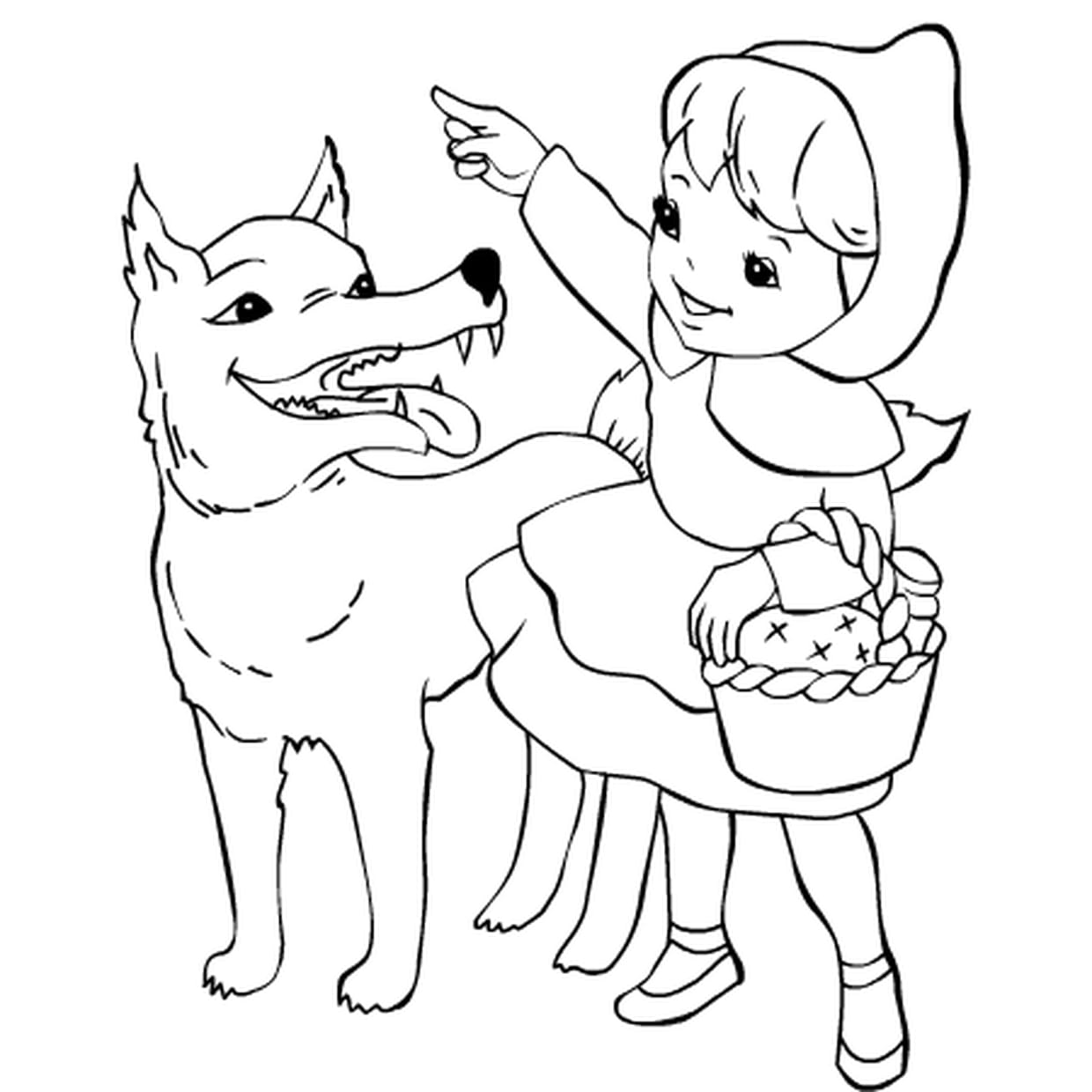 Qu’est-ce que la maman a préparé pour apporter à la grand-mère ?La mère-grand est :PauvreMaladeFatiguéeOù se déroule l’histoire ?Qui veut manger le Petit chaperon rouge ?Pourquoi il ne la mange pas ?Quel chemin empreinte le loup ?Quel chemin empreinte le Petit chaperon rouge ? Que fait-elle sur le chemin ? (Plusieurs réponses)Faire des bouquets de petites fleursMarcher sans s’arrêterCueillir des noisettesManger des cerisesCourir après les papillons Lorsque le loup arrive chez la grand-mère, pour qui se fait-il passer ? Le loup dévore la Mère-Grand.VraiFaux  Pourquoi la Mère-grand (le loup) a de grands bras ?Pour mieux l’attraperPour mieux l’embrasser La Mère-grand (le loup) a de grandes jambes pour mieux courir.VraiFaux  La Mère-grand (le loup) a de grandes oreilles pour mieux entendre la musique.VraiFaux Pourquoi la Mère-grand (le loup) a de grands yeux ? Trouve une autre fin à l’histoire ?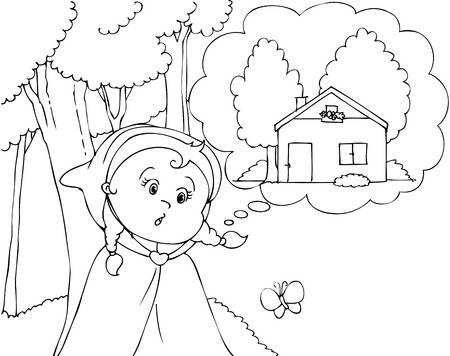 